(公財)新潟県国際交流協会新潟県の国際交流･国際協力団体に関する調査票（国際交流団体用）貴団体の概要及び活動内容について、令和元年６月１日現在でご記入ください。ご記入いただいた内容は、新潟県国際交流協会ホームページや新潟県が発行する「国際交流概要」等で公表いたします。公表したくない項目は回答欄内に「非公表」と赤字でご記入ください。問１：貴団体の概要について　　貴団体の概要についてご記入ください。問２：貴団体の活動内容について貴団体の現在の活動内容について、該当する欄に○をつけ、事業内容を簡潔にご記入ください（複数回答可）。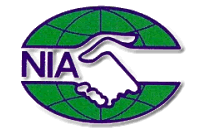 ご協力ありがとうございました。　　　　※公益/一般社団・公益/一般財団・独立行政法人、特定非営利活動法人、株式会社等も明記してください。※公益/一般社団・公益/一般財団・独立行政法人、特定非営利活動法人、株式会社等も明記してください。※公益/一般社団・公益/一般財団・独立行政法人、特定非営利活動法人、株式会社等も明記してください。事務局所在地〒※ビル名やマンション名、個人宅の場合は「○○方」も明記してください。〒※ビル名やマンション名、個人宅の場合は「○○方」も明記してください。〒※ビル名やマンション名、個人宅の場合は「○○方」も明記してください。電話番号ファックス番号電子ﾒｰﾙｱﾄﾞﾚｽ新潟県国際交流協会からのメールによるイベント等の情報提供を希望しますか？（どちらかに○） 希望する ・ 希望しない新潟県国際交流協会からのメールによるイベント等の情報提供を希望しますか？（どちらかに○） 希望する ・ 希望しない新潟県国際交流協会からのメールによるイベント等の情報提供を希望しますか？（どちらかに○） 希望する ・ 希望しないﾎｰﾑﾍﾟｰｼﾞURL設立目的、活動内容（80字以内）設立年月日（西暦）   　　年　　月　　日（西暦）   　　年　　月　　日（西暦）   　　年　　月　　日  　名名スタッフ数専任　 　人 ／ 非専任　 　人 ／ その他（           　）　 人　専任　 　人 ／ 非専任　 　人 ／ その他（           　）　 人　専任　 　人 ／ 非専任　 　人 ／ その他（           　）　 人　会 員 数※該当するものに人数・団体数を記入してください。個人会員　　  人　／　団体会員　　 　団体その他（　　　　　　　　）　　　　人※該当するものに人数・団体数を記入してください。個人会員　　  人　／　団体会員　　 　団体その他（　　　　　　　　）　　　　人※該当するものに人数・団体数を記入してください。個人会員　　  人　／　団体会員　　 　団体その他（　　　　　　　　）　　　　人大分類中分類事業内容①国際交流ア 人的交流①国際交流イ 文化交流①国際交流ウ 姉妹都市交流①国際交流エ ホームステイ・ホームビジット①国際交流オ 留学の斡旋　①国際交流カ その他②経済交流ア 視察団の派遣・受入②経済交流イ 外国人研修生・インターン等受入②経済交流ウ 技術交流②経済交流エ 経済セミナー開催②経済交流オ フェアトレード実施②経済交流カ その他③国際協力ア 人材育成　③国際協力イ 機器・設備寄贈③国際協力ウ インフラ整備③国際協力エ 技術指導③国際協力オ 調査研究③国際協力カ 共同開発③国際協力キ リサイクル物品回収・物品寄附受付③国際協力ク その他④在住外国人支援ア 生活相談④在住外国人支援イ 情報提供④在住外国人支援ウ 日本語教室④在住外国人支援エ 学習支援④在住外国人支援オ イベント交流④在住外国人支援カ ボランティア派遣④在住外国人支援キ その他⑤国際理解ア 外国語講座⑤国際理解イ 国際理解講座⑤国際理解ウ 教材等の貸出⑤国際理解エ 料理教室⑤国際理解オ 広報紙発行⑤国際理解カ 講演・シンポジウム等開催⑤国際理解キ その他⑥助成金の交付⑦その他